wordstudyspelling.com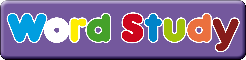 The descent looked steep and dangerous and there was dissent among them as to whether or not it was wise to attempt to go down.There were many dissenting voices: the proposalto ban puddings at school meals was unpopular.“I take it there will be no dissenters if I suggest we do no work on Fridays?” asked the teacher.The dissenters separated from the Church of England in the 16th, 17th and 18th century because they believed different things.The descent was uneventful: everyone made it safely to the bottom of the hill.Please fasten your seatbelts during the descent of the aircraft ladies and gentlemen.Hills are my worst and best part of cycling: the ascent is hard work but the descent is exhilarating.wordstudyspelling.comShut the window please, the draught is making me cold.That was my first draft: it was much better when I had edited it.She drafted her speech in the draughty library.We need people drafted in to help clear up the mess.Let’s play draughts: I’m fed up with chess.My dad likes to go to pubs that serve draught beer.The wind whistled around the old tower, sending draughts of icy air through the holes around the window panes.wordstudyspelling.comYou won’t get frozen desserts in the desert: they would melt!It’s as hot as a desert here today!My favourite dessert is apple crumble and custard.The camels crossed the desert in 10 days.It’s deserted here!  Not a soul as far as the eye can see.They’ve deserted me!  I thought they’d back me up but they just ran off and left me!The deserters were risking their lives: if caught they would face the firing squad.If you don’t finish that stew there will be no dessert for you, young lady!Granny always makes us a dessert but mum hardly ever does.There are no desserts on a desert island.